Fall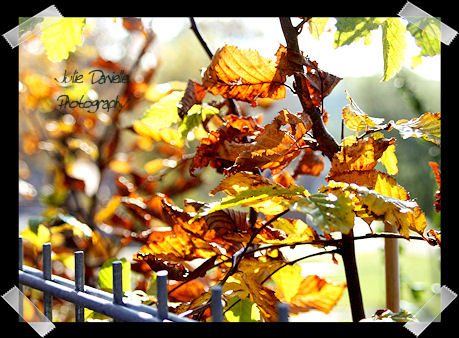 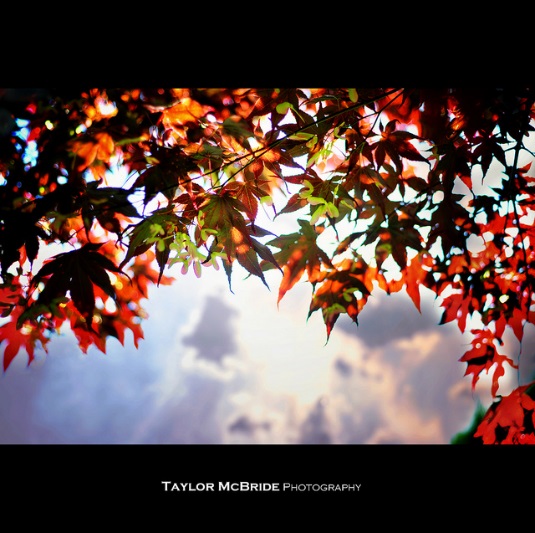 Leaves change colorAnd drop from the trees.Squirrels find food for winter.A cool wind blows. Autumn is the best time for all! 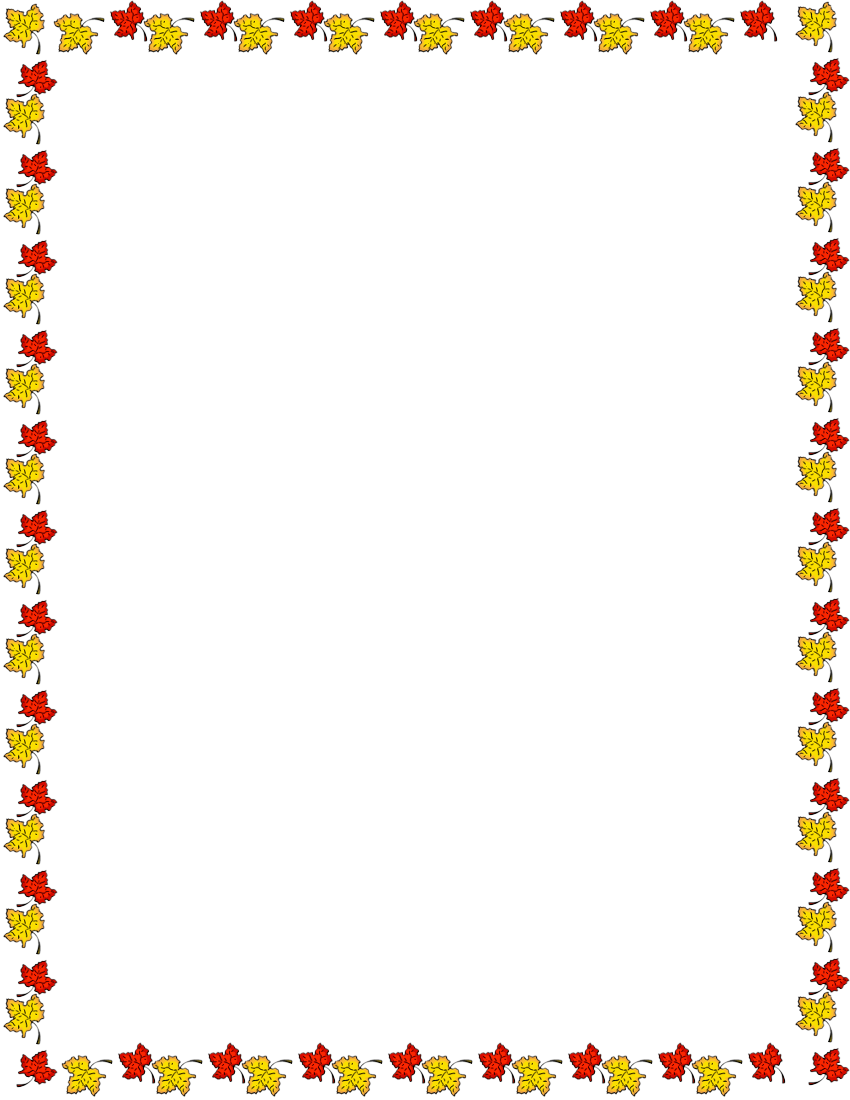 Explain what changes happen during fall for animals and the Earth.“During fall many things change because . . .”______________________________________________________________________________________________________________________________________________________________________________________________________________________________________________________________________________________________________________________________________________________________________________________________________________________________________________________________________________________________________